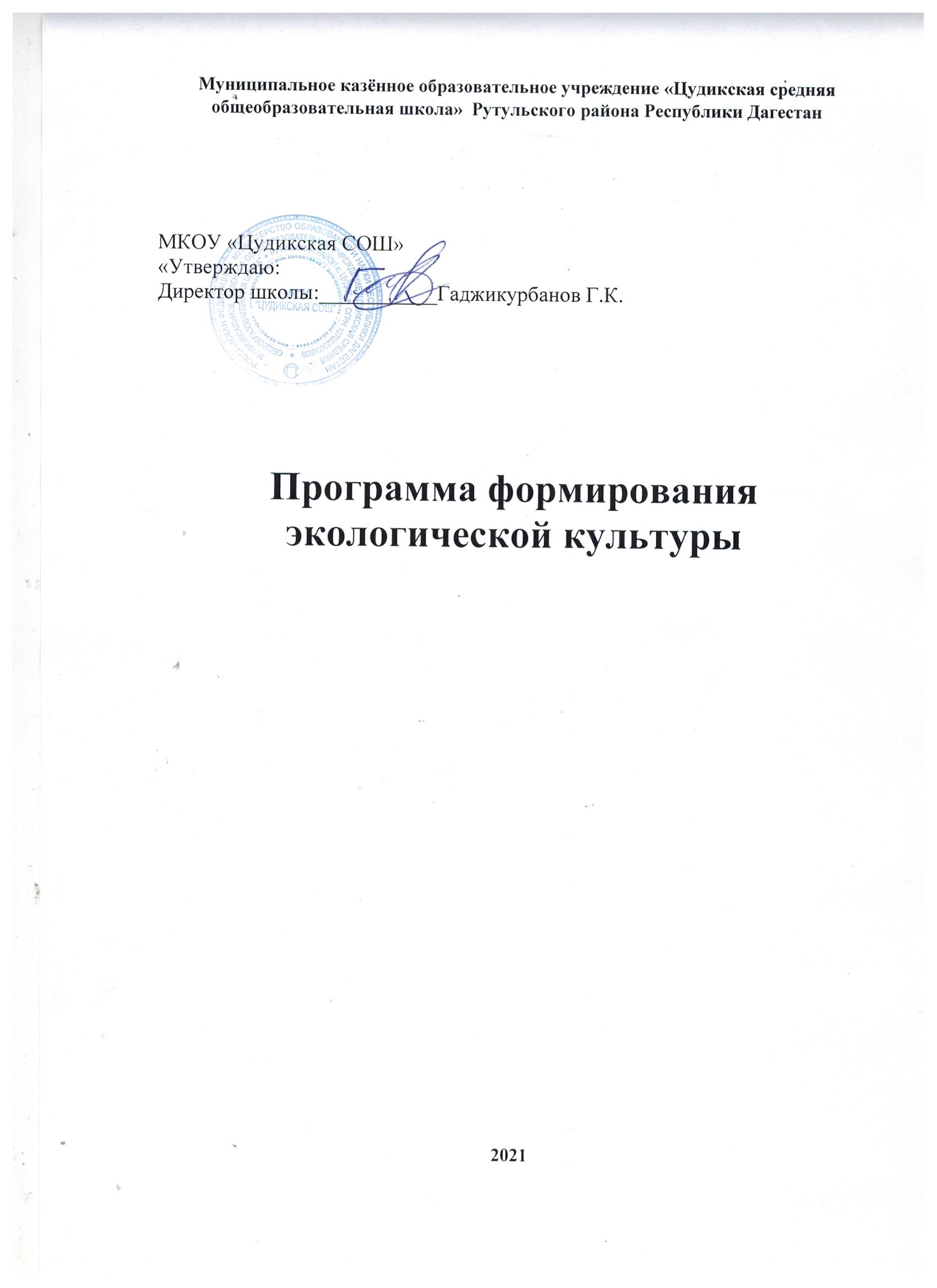 ПРОГРАММА ФОРМИРОВАНИЯ ЭКОЛОГИЧЕСКОЙ КУЛЬТУРЫ.Программа формирования экологической культуры  обучающихся – это комплексная программа формирования знаний, установок, личностных ориентиров и норм поведения. Обеспечивающих становление экологического сознания, сохранение природных богатств и укрепление физического, психического и социального здоровья как одного из ценностных составляющих. Способствующих познавательному и эмоциональному развитию ребенка, достижению планируемых результатов освоения основной образовательной программы основного общего образования.Нормативно-правовой и документальной основой Программы формирования экологической культуры обучающихся на ступени начального общего образования являются:Закон Российской Федерации «Об образовании»;Федеральный государственный образовательный стандарт основного общего образования;СанПиН 2.4.2. 2821-10 "Санитарно-эпидемиологические требования к условиям и организации обучения в общеобразовательных учреждениях"Концепция УМК «Школа России».Цель программы – создание благоприятных условий, обеспечивающих формирование основ экологической грамотности и экологического сознания, возможность сохранения здоровья, формирования мотивации к активному и здоровому образу жизни (ЗОЖ).Задачи:- сформировать представления об основах экологической культуры на примере экологически сообразного поведения в быту и природе, безопасного для человека и окружающей среды;- пробудить в детях желание заботиться о своем здоровье (формирование заинтересованного отношения к собственному здоровью) путем соблюдения правил здорового образа жизни и организации здоровьесберегающего характера учебной деятельности и общения;- сформировать познавательный интереса и бережное отношение к природе;- сформировать установку на использование здорового питания;- использовать оптимальные двигательные режимы для детей с учетом их возрастных, психологических и иных особенностей, развивать потребности в занятиях физической культурой и спортом;- соблюдать здоровьесберегающий режим дня;- сформировать негативное отношение к факторам риска здоровью детей (сниженная двигательная активность, курение, алкоголь, наркотики и другие психоактивные вещества, инфекционные заболевания);- способствовать становлению умений противостояния вовлечению в табакокурение, употребление алкоголя, наркотических и сильнодействующих веществ;- сформировать потребности ребенка безбоязненно обращаться к врачу по любым вопросам, связанным с особенностями роста и развития, состояния здоровья, развитие готовности самостоятельно поддерживать свое здоровье на основе использования навыков личной гигиены;- формирование основ здоровьесберегающей учебной культуры: умений организовывать успешную учебную работу, создавая здоровьесберегающие условия, выбирая адекватные средства и приемы выполнения заданий с учетом индивидуальных особенностей;- формирование умений безопасного поведения в окружающей среде и простейших умений поведения в экстремальных (чрезвычайных) ситуациях.Результаты реализации программы формирования экологической культуры, на ступени основного общего образования.Учащиеся должны научиться:описывать простейшие экологические причинно-следственные связи в окружающем мире, анализировать их, объяснять;называть экологические проблемы в жизни природы и человека; опасности для окружающей среды и здоровья человека; способы их предотвращения; правила экологически целесообразного, здорового и безопасного образа жизни; правила научной организации учебного труда;объяснять смысл закона экологии «Всё связано со всем»; связи здоровья природы со здоровьем человека, его умением учиться и экологической грамотностью; как следует заботиться о здоровье человека и здоровье природы: правила сохранения зрения, слуха, обоняния; роль здорового питания и двигательной активности для хорошего самочувствия и успешного учебного труда; опасность для здоровья и учебы снижения двигательной активности, курения, алкоголя, наркотиков, инфекционных заболеваний;приводить примеры связей здоровья человека и здоровья природы, здоровья природы и поведения человека, разнообразия окружающего мира – природного, мира людей, рукотворного мира; цепочек экологических связей; экологически предосторожного поведения в окружающей среде;основам здоровьесберегающей учебной культуры;здоровьесозидающему режиму дня, двигательной активности, здоровому питанию;противостоянию вредным привычкам;необходимости экономии в быту, предвидения последствий своего поведения для природы и человека; следования законам природы;формулировать своими словами, что такое «экологическая культура», «биологическое разнообразие»; «экология», «здоровый образ жизни», «безопасность»;разыгрывать экологические проблемные ситуации с обращением за помощью к врачу, специалистам, взрослому;планировать и организовывать экологически направленную деятельность в окружающей среде по образцу (инструкции); планировать безопасное поведение в экстремальных (чрезвычайных) ситуациях, типичных для места проживания;рефлексировать результаты своих действий для здоровья человека, состояния окружающей среды (как получилось сделать, что и как следует исправить);оценивать результаты по заранее определенному критерию;делать выводы о том, в чем причины экологических проблем; какие качества в себе надо воспитывать, чтобы сохранить здоровье свое, окружающих людей, природы;рассуждать о взаимосвязях здоровья человека и здоровья природы, если…, то…; о правилах экологически безопасного поведения в окружающей среде, индивидуальных особенностях здоровьесберегающего поведения в ситуациях учебы, общения, повседневной жизни;высказывать свое отношение к проблемам в области экологии, здоровья и безопасности;организовывать здоровьесберегающие условия учебы и общения, выбирать адекватные средства и приемы выполнения заданий с учетом индивидуальных особенностей;Ценностные ориентиры, лежащие в основе программы, - экологическое сознание,бережное отношение к природе, родная земля; заповедная природа; планета Земля,здоровье физическое и стремление к здоровому образу жизни, здоровье нравственное и социально-психологическое.Процесс превращения базовых ценностей в личностные ценностные смыслы и ориентиры требует включения ребенка в процесс открытия для себя смысла той или иной ценности, определения собственного отношения к ней, формирования опыта созидательной реализации этих ценностей на практике.Программа формирования экологической культуры, здорового и безопасного образа жизни спроектирована на основе системно-деятельностного и культурно-исторического подходов, с учетом природно-территориальных и социокультурных особенностей района.Направления реализации программы:1. Создание здоровьесберегающей инфраструктуры образовательного учреждения.В школьном здании созданы необходимые условия для сбережения здоровья учащихся. Все школьные помещения соответствуют санитарным и гигиеническим нормам, нормам пожарной безопасности, требованиям охраны здоровья и охраны труда обучающихся.В школе работает столовая, позволяющая организовывать горячие завтраки и обеды в урочное время. Общее количество посадочных мест-63. Количество обучающихся, получающих питание - 95. Обучающиеся начальных классов обедают после второго урока с 11.30 до 11.40. средние и старшие классы после третьего урока с 12.40 до 12.50.Эффективное функционирование созданной здоровьсберегающей инфраструктуры в школе поддерживает квалифицированный состав специалистов: учителя начальных классов, учителя предметники, социальный педагог, психолог, классные руководители.2. Использование возможностей УМК в образовательном процессе.Программа формирования экологической культуры, здорового и безопасного образа жизни средствами урочной деятельности может быть реализована с помощью предметов УМК начальной школы «Школа России»; УМК по биологии 5-11 кл Сонин.Н.И.; химии11 Габриеляна.О.С.; литературы Меркин.Г.С.; русский язык 5-11 кл Быстрова.Е.А.; физической культуры Лях.В.И.; ОБЖ 7-9клВангородский.С.М.; география 5-11кл Баринова.И.И. Система учебников формирует установку школьников на экологически грамотное поведение, безопасный, здоровый образ жизни. С этой целью предусмотрены соответствующие разделы и темы. Их содержание направлено на обсуждение с детьми экологических проблем, проблем природы и человека, связанных с безопасностью жизни, укреплением собственного физического, нравственного и духовного здоровья, активным отдыхом.В курсе «Окружающий мир» — это темы:1 класс «Что растет на подоконнике», «Знакомство с растительным и животным миром», «Животный мир: насекомые, рыбы, птицы, звери.», «Растительный мир: листья, хвоинки», «Как живут растения и животные в зимнее время», «Как помочь птицам зимой».2 класс « Здоровье и безопасность», «Лесные пожары», «Культура и образование», « Живая природа», «Вода в жизни человека», « Невидимые нити в природе» , «Красная Книга Ростовской области .Исчезающие виды.» Экскурсии « В гости к природе».3 класс «Природа в жизни человека», «Как люди познают мир», «Природа в опасности. Охрана природы», «Вода, воздух, горные породы и почва», « Что такое экология», «Человек. ЗОЖ.» ,«Здоровье и безопасность», «Мы и наше здоровье», «Наша безопасность».4 класс « Экологические сообщества», «Животные и растения Ростовской области», Решение жизненных ситуаций», « Если хочешь быть здоров. ЗОЖ» и т.дУчащиеся приобретают первоначальные представления о роли окружающей среды, физической культуры, знакомятся с понятием «Здоровый образ жизни»В курсе «Биология» 5-11 классы рассматриваются темы : « Развитие животного и растительного мира» , « Организм и среда», «Природные сообщества», « Основы экологии», «Экологические факторы среды», « ЗОЖ закаливание организма, Гигиена одежды и обуви», « Природные ресурсы и их природопользования», « Последствия хозяйственной деятельности человека», «Бионика», «Ноосфера».В курсе «Химия» 8-11 классы рассматриваются темы: «Химия и производство», « Химия и сельское хозяйство», « Химия и экология», « Химия и повседневная жизнь человека», « Химия и общество».В курсе «Литературное чтение» - это темы1-4 классы «Сказки о животных», «Природа и мы», «Осень пришла», «Вспомним лето», «Здравствуй, осень», «Зимние картины», «Загадки о зиме», « Зимы ждала, ждала природа» , « Басни» , « Братья наши меньшие» , «Весеннее настроение», «Уж небо осенью дышало», «Зима ждала, ждала природа», «Весна пришла», «О доброте и красоте» « Природа и мы».5-11 классы «Деревня», « Зимнее утро.», « Зимний вечер», «Тучи», « На севере диком…», « Листок», «В полно разгаре страда деревенском…». «Пень о собаке.», « Кладовая солнца.», « Тихая моя родина.», « Любовь к жизни», «Отцы и дети», «Записки охотника», «Олеся», «Родина», « Русь», « Тихий Дон», « Прощание с Матерой», « Царь-рыба», « Старик и море».При выполнении упражнений на уроках русского языка учащиеся пишут изложения и сочинения: «Зима пришла», «Диковинная береза», «Кормушка для синицы», «Клеста», «Первый снег», « Март в лесу», занимаются проектной деятельностью: «Покормите птиц зимой», « Умеешь ли ты делать кормушки» , «Здравствуй, лето», «Наш край». « Русский лес», «Весна», « В мире животных», « Рыжик», «Осенняя фантазия» Формированию бережного отношения к материальным и духовным ценностям России и мира способствуют разделы, темы учебников, художественные тексты, упражнения, задачи, иллюстративный и фотоматериал с вопросами для последующего обсуждения.В курсе «Технология» темы: 1-4 классы «Изготовление поделок из природного материала», Изготовление поделок из вторичного сырья, текстиля», Экскурсии « Кладовая природы», « Заготовка природного материала», « Пластилиновая страна», «Творческая мастерская», «Страна новаторов» , которые способствуют любви к природе и родному краю. 5-11 классы «Экологические проблемы», «Природоохранные технологии», Программа «Технология», интегрируя значение о человеке, природе и обществе, способствует целостному восприятию ребёнком мира во всём его многообразии и единстве.В курсе «ОБЖ» так же рассматриваются темы: « Основы ЗОЖ», « Закаливание и физическая культура», Репродуктивное здоровье», «Семья в современном обществе», «Физические и психические изменения организма в подростковом возрасте.», «Факторы разрушающие здоровье человека», «Вредные привычки и влияние их на здоровье человека».В курсе «Географии» также рассматривается тема « Проблемы природопользования природных ресурсов», а так же «Природа Регионов России. Ростовская область.»В курсе «Иностранных языках» в учебниках содержится достаточное количество информации, направленной на воспитание ценностного отношения к своему здоровью, здоровью близких и окружающих людей, на развитие интереса к прогулкам на природе, сохранению природы. «Лето. Самое прекрасное время года», «Осень. Какая сейчас погода?», «А что приносит нам зима?» , «Что делает семья Свена в конце недели» «Путешествия», « Спорт» и другие. Подвижные игры, участие в спортивных соревнованиях.В курсе « Изобразительное искусство» содержится материал, который способствует любви к родному краю, бережному отношению к ней темы: «Жанры изобразительного искусства, «Декоративное искусство», «Виды изобразительного искусства». Проектная деятельность по темам: « Изобразительное искусство», « Мир дизайна и архитектуры», «Народное искусство» способствуют положительному отношению к здоровому образу жизни.Тема труда, образования, природы проходит через содержание всех учебников, но наиболее убедительно раскрывается на специальных уроках: «Ценность и польза образования», «Отношение к природе», «Христианин в труде», «Отношение христиан к природе» и др.В курсе «Физическая культура» весь материал учебника способствует выработке установки на безопасный, здоровый образ жизни. На это ориентированы все разделы книги но особенно те, в которых сообщаются сведения по освоению и соблюдению режима дня, личной гигиены, закаливания, приема пищи и питательных веществ, воды и питьевого режима, необходимости оказания первой помощи при травмах.Развитию мотивации к творческому труду, работе на результат служат материалы раздела « Проекты», представленной в учебниках по русскому языку, литературному чтению, окружающему миру, биологии, химии, географии, а также материал для организации проектной деятельности в учебниках технологии, иностранного языка.Задача формирования бережного, уважительного, сознательного отношения к материальным и духовным ценностям решается средствами всей системы учебников в течение всего учебно-воспитательного процесса.3. Рациональная организация учебной и внеучебной деятельности обучающихся.В школе проводится внеурочная деятельность. Школьники посещают кружки: « ЮИД», «Безопасное колесо», «Химия вокруг нас», «Меридиан», «Риторика», «умелые ручки», «Краеведение». Они также ориентированы на привития ЗОЖ, изучение ПДД и их соблюдения, влияние вредных привычек на организм человека,уважительного отношения к природе.Сохранение и укрепление здоровья учащихся средствами рациональной организации их деятельности достигается благодаря систематической работе педагогического коллектива над вопросами повышения эффективности учебного процесса, снижения функционального напряжения и утомления детей, создания условий для снятия перегрузки, нормального чередования труда и отдыха.Организация образовательного процесса строится с учетом гигиенических норм и требований к организации и объёму учебной и внеучебной нагрузки (выполнение домашних заданий, занятия в кружках и спортивных секциях).В учебном процессе педагоги применяют методы и методики обучения, адекватные возрастным возможностям и особенностям обучающихся. Используемый в школе учебно-методический комплекс «Школа России»» содержит материал для регулярного проведения учеником самооценки результатов собственных достижений на разных этапах обучения: в результате работы на конкретном уроке, в результате изучения темы или раздела, в результате обучения в том или ином классе начальной школы. Система заданий направленных на самооценку результатов собственных достижений, их сравнение с предыдущими результатами, на осознание происходящих приращений знаний, способствует формированию рефлексивной самооценки, личностной заинтересованности в приобретении, расширении знаний и способов действий. Содержание учебников имеет культурологический, этический и личностно ориентированный характер и обеспечивает возможность понимания школьниками основных правил поведения в обществе на основе традиционных духовных идеалов и нравственных норм. Достижению указанных личностных результатов способствует тесная связь изучаемого материала с повседневной жизнью ребенка, с реальными проблемами окружающего мира, материал о правах ребенка, о государственных и семейных праздниках и знаменательных датах. Особую актуальность имеет учебный материал, связанный с проблемой безопасного поведения ребенка в природном и социальном окружении. В школе строго соблюдаются все требования к использованию технических средств обучения, в том числе компьютеров и аудиовизуальных средств: компьютерный класс; видео- и аудиоаппаратура в учебных кабинетах, учебно-методическая и дидактическая база.Педагогический коллектив учитывает в образовательной деятельности индивидуальные особенности развития учащихся: темп развития и темп деятельности. В используемой в школе системе учебников учтены психологические и возрастные особенности школьников, различные учебные возможности детей. В этой связи и для достижения указанных личностных результатов в учебниках всех предметных линий представлены разнообразные упражнения, задачи и задания, обучающие игры, которые сопровождаются иллюстрациями, способствующими повышению мотивации обучающихся.4.Организация физкультурно-оздоровительной работыСистема физкультурно-оздоровительной работы в школе направлена на обеспечение рациональной организации двигательного режима обучающихся, нормального физического развития и двигательной подготовленности обучающихся всех возрастов, повышение адаптивных возможностей организма, сохранение и укрепления здоровья обучающихся и формирование культуры здоровья. Сложившаяся система включает:• полноценную и эффективную работу с обучающимися всех групп здоровья (на уроках физкультуры, в секциях и т. п.);• рациональную и соответствующую организацию уроков физической культуры и занятий активно-двигательного характера на всех ступенях общего образования;• организацию динамических перемен, физкультминуток на уроках, способствующих эмоциональной разгрузке и повышению двигательной активности;• организацию работы спортивных секций и создание условий для их эффективного функционирования;• регулярное проведение спортивно-оздоровительных мероприятий (неделя здоровья, соревнования, олимпиады, походы и т. п.).Планируемые личностные результаты в ходе физкультурно-оздоровительной деятельностиФизкультурно-оздоровительная деятельность(виды и формы работы)Планируемые результаты (личностные)У обучающихся будут сформированы:1.Урок-беседа, рассказ, групповая работа. Дополнительные образовательные программы «Меридиан»Начальные представления о позитивных факторах, влияющих на здоровье человека;2.Обучение составлению режима дня, беседы о гигиене, праздники в классе, День Здоровья.Потребность в выполнении режима дня и правил гигиены;3.Беседы медработников, презентации на уроках, беседы по ПДД, открытые мероприятия « ЗОЖ», « Правильное питание», « Влияние вредных привычек».Элементарные представления о вредных привычках и факторах, влияющих на здоровье;4.Учебная эвакуация, беседы « Ситуации все решаемы», работа с родителями, консультации психолога.Потребность ребёнка безбоязненно обращаться к учителю по вопросам состояния здоровья.5.Реализация дополнительных образовательных программВ школе созданы и реализуются дополнительные образовательные программы, направленные на формирование экологической культуры. Представленные программы предусматривают различные формы организации занятий, а именно: проведение конкурсов, соревнований, викторин, организация дней здоровья. Ребята посещают кружки: « ЮИД», «Безопасное колесо», «Химия вокруг нас», «Меридиан», «Риторика», «умелые ручки», «Краеведение». Они также ориентированы на привития ЗОЖ, изучение ПДД и их соблюдения, влияние вредных привычек на организм человека, бережного отношения к природе, сохранения природы..6.Просветительская работа с родителями (законными представителями).Просветительская работа с родителями направлена на повышение уровня знаний родителей по проблемам охраны окружающей среды, охраны и укрепления здоровья детей. В программе представлены виды и формы работы с родителями, обеспечивающие личностные планируемые результаты по формированию экологической культуры, здорового и безопасного образа жизни обучающихся. При этом программой предусматриваются и результаты работы с родителями как необходимое условие сформированности у обучающихся понимания и принятия ценности формирования экологического сознания.Планируемые результаты обучающихся(личностные)У обучающихся будут сформированы:Планируемые результаты работы с родителями1.Консультации по предметам, день открытых дверей для родителей.Понимание обязательности и полезности учения, положительная мотивация, уважительное отношение к учителям и специалистам школы.Согласованность педагогических и воспитательных воздействий на ребёнка со стороны семьи и школы.Коррекция проблемного поведения детей.2.Консультации специалистов школьного педагогического консилиума для родителейБесконфликтное общение в классе и семье, потребность безбоязненно обращаться за помощью к учителям и специалистам.3.Родительские собрания:«Основы правильного питания», «Гигиенические основы режима дня школьника», «Здоровый образ жизни», «Десять заповедей для родителей», «Безопасность детей в интернете» и др.-Навык организации режима дня и отдыха,-Уважительное отношение к родителям и старшим, потребность в выполнении правил поведения в школе и общественных местах,- Серьёзное отношение и потребность в чтении;- Умение общаться в коллективе класса, толерантность, милосердие.Повышение педагогической компетентности родителейПовышение количества инициативных обращений родителей к специалистам школыФормирование у родителей положительного эмоционального отношения к школе4.Практикум для родителей:«Уметь отказаться»,«Я и здоровье»,« Грипп»«Профилактика острых и кишечных заболеваний»- Умение следить за своим здоровьем,-Начальные навыки и умения выхода из трудной жизненной ситуации;- Устойчивость к неблагоприятным условиям внешней средыПрактическое участие родителей в решении вопросов школьной жизни5.Анкетирование:«Здоровье и физическая культура ребёнка»:«Как ребёнок справляется с домашним заданием»-Потребность в общении со сверстниками, выбор установки на здоровый образ жизни;- Умение попросить совета и помощи у старших, мотивация к учению.Формирование положительной мотивации родителей к получению педагогических знаний6.Общешкольное тематическое собраниеПринятие установки на здоровый образ жизни, понимание важности здоровья, экологически сообразного поведения.Формирование «образа школы» как у родителей, так и у сторонних лиц и организаций7.Организация совместной работы педагогов и родителей (законных представителей) по проведению спортивных соревнований, дней здоровья, занятий по профилактике вредных привычек, организация походов, весёлых стартовНавык толерантности, коммуникабельности.Активное участие в делах школы и классаПримерная тематика бесед с родителямиОсобенности физического развития младших школьников.«Мастерим вместе с детьми» Поделки из природного материала.Гигиена мальчиков и гигиена девочек.Гигиенические требования к детской одежде и обуви.Гигиена питания.Закаливание.Правила поведения в туристическом походе.Активный отдых младших школьников.Веселые походы. Личная гигиена туриста.Профилактика бытового травматизма.Что мы едим. Химия и пища.Химические средства гигиены и косметики.Профилактика пищевых отравлений.Профилактика уличного травматизма.В программе предусмотрена модель «Экологическая культура», которая соответствует методологии системно-деятельностного подхода. В рамках этой общей модели используются следующие организационные модели:- организационная модель физкультурно-спортивной работы;- модель организации работы по формированию экологически сообразного поведения в природе;- модель организации работы по формированию здорового и безопасного образа жизни и профилактике употребления психоактивных веществ;- модель организации работы по профилактике детского дорожно-транспортного травматизма.Данные модели предусматривают систему управления работой, функционал отдельных её звеньев, их взаимодействие, сочетание малых и больших, индивидуальных и массовых форм работы, связи с родительской общественностью, дополнительным образованием, мониторинг результатов; обновление содержания, методов и форм работы.Организационная модель физкультурно-спортивной работы реализуется через такие формы работы, как уроки, школьные спортивные секции, массовые физкультурно-оздоровительные мероприятия, спортивные соревнования; предполагает охват учащихся различными видами деятельности через включение их в занятия подвижными играми, футбол, тенис, беговыми упражнениями, прыжками, метанием мяча.Модель организации работы по формированию экологически сообразного поведения реализуется через урочную и внеурочную деятельность: урок-экскурсия, урок-путешествие, викторины, проведение недели экологических праздников, прогулки, экологические акции: «Общение с природой», « День птиц», «День Земли», «Сохраним природу», « Посади дерево», « Вода- источник жизни на Земле». Виды деятельности: беседы, решение экологических задач, моделирование экологических ситуаций, проектная деятельность.Модель организации работы по формированию здорового и безопасного образа жизни и профилактике психоактивных веществ на уроках реализуется через проведение физкультминуток, соблюдение режима труда и отдыха, применение здоровьесберерегающих технологий, соблюдение снитарно-гигиенический требований и норм. Во внеурочной деятельности организуются подвижные игры во время перемен, дни здоровья, недели здорового образа жизни, тематические беседы, выпуск газет, организация встреч с медицинским работником, беседы с родителями о соблюдении режима дня школьников.Организационная модель по профилактике детского дорожно-транспортного травматизма реализуется через встречи с инспекторами дорожного движения, беседы, праздники, конкурс «Безопасное колесо», оформление информационных стендов, выпуск стенгазет, проведение конкурсов рисунков, участие в акциях «Внимание - дети».Циклограмма работы классаЕжедневноКонтроль за тепловым, санитарным режимом и освещенностью, охват горячим питанием. Выполнение динамических, релаксационных пауз, профилактических упражнений на уроках, экскурсии.Санитарная уборка классных комнат.ЕженедельноЗанятия в кружках, спортивных секциях, курсах внеурочной деятельности, проведение уроков на свежем воздухе.ЕжемесячноУчастие в соревнованиях, физкультурно-спортивных мероприятиях.Один раз в четвертьКонсультационные встречи с родителями .Семейные спортивные праздники, экскурсии, родительские собрания.Один раз в годОформление уголков безопасности. Поход. Бережное отношение к природе» Мы гости на нашей Земле». Беседа о пользе витаминов, правильное питание, способах повышения иммунитета. Социально-психологическая диагностика. Профилактика гриппа и других вирусных инфекций. Опасность вредных привычек.Примерное программное содержание по классамКласс, год обученияСодержательные линии1 классОвладение основными культурно-гигиеническими навыками, я умею, я могу, сам себе я помогу, навыки самообслуживания. Формирование осознанного отношения к самому себе, к своему собственному здоровью, к окружающим, к природе. Помощь птицам зимой. Акции «Хочу с природою дружить». Знакомство с окружающим миром.2 классМы за здоровый образ жизни, особенности физиологического и психологического здоровья мальчиков и девочек, основные способы закаливания, ЗОЖ в моей жизни, в моей семье, правила безопасного поведения. Посади растение.3 классОсознанно о правильном и здоровом питании, витамины в моей жизни, правила оказания первой медицинской помощи, правила безопасного поведения. Забота о братьях наших меньших. Встречаем птиц.4 классРоль физкультуры и спорта в формировании правильной осанки, мышечной системы, иммунитета. Организация акции «Муравейник», защита животных и растений Ростовской области.5 классСпорт в моей жизни, нет вредным привычкам ,личная гигиена. акции « Озеленение». Бережное отношение к природе.6 классРечь в жизни человека .Слово лечит, веселит, огорчает, утешает.Правила вежливого разговора. Извинения. Правила безопасного поведения. «Вода- это жизнь». Сохранение природных богатств.7 классУважение к старшему поколению. Личная гигиена, я выбираю ЗОЖ. «Красная Книга Ростовской области» Защита растений Ростовской области акция «Первоцвет»8 классИзменение организма в подростковом возрасте. Факторы разрушающие человека. Решение жизненных ситуаций. Здоровое питание, закаливание. Акция «Мы за чистое село»9 классГиподинамии и об её преодолении, влияние компьютера на здоровье и зрение. Активный образ жизни. Бережное отношение к природе. «День Земли»10 классТолерантность, терпимость, коммуникабельность- три составляющих успех. Сохраним природу Родного края «Проблемы экологии Дона»11 классВред табакокурения, употребления алкоголя, наркотических и сильнодействующих веществ. Формирование ЗОЖ. Факторы живой и неживой природы их взаимодействие. Сохранение природных богатств. «Береги свою планету – ведь другой похожей нету»Критерии и показатели эффективности деятельности образовательного учреждения по реализации программыКритериями эффективности реализации программы основного общего образования является овладение обучающимися умениями:- следовать социальным установкам экологически культурного, здоровьесберегающего, безопасного поведения (в отношении к природе и людям), самостоятельно планировать его;- сравнивать свое поведение с образцом, обращаться за помощью к взрослым, принимать её;- оценивать соответствие мотива и результата поведения с позиции экологической культуры, взаимосвязи здоровья человека и здоровья природы.Методика и инструментарий мониторинга достижения планируемых результатов по формированию экологической культуры, культуры здорового и безопасного образа жизни обучающихсяДля отслеживания достижения планируемых результатов в части экологической грамотности и формирования элементов экосистемной познавательной модели, здорового и безопасного образа жизни у обучающихся используется методика и инструментарий, предусмотренный программами по отдельным учебным предметам. Мониторинг будет осуществляться педагогами и классными руководителями в форме педагогического наблюдения, анкетирования, опроса, тестирования.Мониторинг состояния здоровья обучающихся по группам здоровья;Мониторинг состояния здоровья по заболеваниям;Мониторинг случаев травматизма ;Мониторинг питания;Мониторинг занятости детей в каникулярное и внеурочное время;Изучение уровня экологической культуры .Список литературыЗахлебный А.Н. и др. Формирование экологической культуры, здорового и безопасного образа жизни: Примерная программа. - М.: Образование и экология (в редакционной подготовке).Дзятковская Е.Н., Захлебный А.Н. Экологическое образование в условиях реализации ФГОС в вопросах и ответах: Книга для школьного администратора, учителя, психолога. -М.: Образование и экология (в редакционной подготовке).Дзятковская Е.Н.. Захлебный А.Н. Интеграция общего и дополнительного образования в области экологии, здоровья и безопасности жизни: Методика реализации программы «Формирование экологической культуры, здорового и безопасного образа жизни». - М. : Образование и экология (в редакционной подготовке).4. Дзятковская Е.Н. Экологическое развивающее образование: Учебное пособие с
хрестоматией для самообразования педагогов. - М: Образование и экология. 2010. - 140 с.5. Дзятковская Е.Н. Проектируем содержание внеурочной деятельности по формированию
экологической культуры, здорового и безопасного образа жизни: Методическое пособие
- М.: Образование и экология. 2012, - 72 с.6. Дзятковская Е.Н. Ребенок с неврологическим диагнозом: секреты успешной учебы :
Книга для родителей, школьных психологов и медицинских работников. - М.:
Образование и экология. 2009. - 56 с.7. Дзятковская Е.Н. Невнимательный и утомляемый ребенок: секреты успешной учебы :
Книга для педагогов и родителей. Изд-ние - М.: Образование и экология. 20II, — 32 с.Дзятковская Е.Н. Экологическая безопасность в школе и дома : Книга для педагогов и родителей. Изд-ние второе, перераб. - М.: Образование и экология, 2012. - 40 с.Теория и практика современного экологического образования в школе У Сост. А.Н. Захлебный: Хрестоматия, часть 1. - М.: Образование и экология, 2012. - 160 с.Дзятковская Е.Н. УМК «Экологическая культура: здоровье и безопасность жизни» (Рабочие тетради для уч-ся 1, 2. 3. 4 класса, методические рекомендации). - М. : Образование и экология. 2012.11. Экологическое образование: до школы, в школе, вне школы : Комплект научно-методического журнала 2000 - 2012 годы. - М.: Образование и экологии.